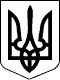                                                           У К Р А Ї Н А                                                             Р О З П О Р Я Д Ж Е Н Н Яголови Берегівської районної державної адміністраціїЗакарпатської області09.11.2018                                             Берегово                                            №  484Про внесення змін до розпорядження голови Берегівської райдержадміністрації 17.04.2018 № 137        	Відповідно до статей 6, 20 і 39 Закону України „Про місцеві державні адміністрації”,  розпорядження  голови облдержадміністрації 26.10.2018 року № 690 „Про внесення змін до розпорядження голови облдержадміністрації 27.03.2018 № , з метою своєчасного та ефективного використання коштів субвенції з  державного бюджету на фінансове забезпечення будівництва, реконструкції, ремонту і утримання автомобільних доріг загального користування місцевого значення:Внести зміни до розпорядження голови Берегівської районної державної адміністрації 17.04.2018 № 137 (зі змінами) „Про перелік об’єктів будівництва, реконструкції, капітального та поточно середнього ремонтів автомобільних доріг загального користування місцевого значення у Берегівському районі”,  виклавши додаток до пункту 1 розпорядження у новій редакції, що додається.2.  Контроль за виконанням цього розпорядження  залишаю за собою. Голова державної адміністрації                                                   І.ПЕТРУШКА                                                                                              ПЕРЕЛІКоб’єктів будівництва, реконструкції, капітального та поточно середнього ремонтів автомобільних доріг загального користування місцевого значення у Берегівському районіЗАТВЕРДЖЕНОРозпорядження головидержавної адміністрації09.11.2018  №  484№ з/пНайменування об’єкта та його місце знаходженняОбсяг фінансування у 2018 році, тис. грн.                              Об’єкти капітального ремонту автомобільних доріг                              Об’єкти капітального ремонту автомобільних доріг                              Об’єкти капітального ремонту автомобільних доріг                                       Автомобільні дороги районного значення                                       Автомобільні дороги районного значення                                       Автомобільні дороги районного значення1С 070102 Горонглаб – Батрадь км 0+000-4+400500,0002С 070102 (Мукачево – Берегово – КПП «Лужанка») – Чікош-Горонда- Берегуйфолу км 0+000-14+60050,0003С 070109 Батрадь- Гетен км 0+000-5+600500,0004С 070112 (Берегово-Виноградів-В.Копання) – Велика Бакта – Геча км 0+000 – 6+300 2006,000Всього по об’єктам капітального ремонту3056,000Об’єкти поточного середнього ремонту автомобільних дорігОб’єкти поточного середнього ремонту автомобільних дорігОб’єкти поточного середнього ремонту автомобільних дорігАвтомобільні дороги районного значенняАвтомобільні дороги районного значенняАвтомобільні дороги районного значення5С 070110 Попово-Шом-Каштаново км 0+000-5+000500,0006С 070116 Попово-Мале Попово км 0+000-2+000244,0007С 070118 Велика Бакош- Малий Бакош 0+000-1+950200,0008С 070117 Батьово-Елеватор км 0+000-3+000300,000Всього по об’єктам поточно середнього ремонту 1244,000Разом4300,000